COUNTY OF ALAMEDAADDENDUM No. 1toRFQ No. 902256forFuel Card ServicesAlameda County is committed to reducing environmental impacts across our entire supply chain. 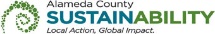 If printing this document, please print only what you need, print double-sided, and use recycled-content paper.The following Section has been modified or revised as shown below.  Changes made to the original RFQ document are in bold print and highlighted, and deletions made have a strike through.Page 5 of the RFQ, Section D (Specific Requirements), Item c.(1)(a), has been added:  Provide website system access:Have capability to integrate with Faster WEB Fleet Software.Have the ability to complete File Transfer Protocol from Faster WEB Fleet Software.Page 6 of the RFQ, Section E (Deliverables/Reports), Items 2. and 3., have been added:  2.	Invoices must include, but not be limited to the following:DateAmount DueInvoice NumberAccount NumberAccount NameBilling DatesPaymentsCredits and DebitsRebatesPurchase Activity Reports must include, but not be limited to the following:Card numberCard embossingVehicle/asset/identifierVehicle DescriptionPlate – if applicableVIN – if applicableDepartmentDateTimeSite addressTicket numberType of fuelUnits of fuelCost of fuel ServiceTax-exempt amountFeesNet totalReported tax amountPeriod averagePeriod totalsREVISED VENDOR BID LISTRFQ No. 902256 – Fuel Card ServicesThis Vendor Bid List is being provided for informational purposes to assist bidders in making contact with other businesses as needed to develop local small and emerging business subcontracting relationships to meet the requirements of the Small Local Emerging Business (SLEB) Program.The following revised vendor bid list includes contact information for each vendor attendee at the Networking/Bidders Conference.This RFQ Addendum has been electronically issued to potential bidders via e-mail.  E-mail addresses used are those in the County’s Small Local Emerging Business (SLEB) Vendor Database or from other sources.  If you have registered or are certified as a SLEB, please ensure that the complete and accurate e-mail address is noted and kept updated in the SLEB Vendor Database.  This RFQ Addendum will also be posted on the GSA Contracting Opportunities website located at Alameda County Current Contracting Opportunities.RFQ No. 902256 Fuel Card ServicesRFQ No. 902256 Fuel Card ServicesRFQ No. 902256 Fuel Card ServicesRFQ No. 902256 Fuel Card ServicesRFQ No. 902256 Fuel Card ServicesRFQ No. 902256 Fuel Card ServicesRFQ No. 902256 Fuel Card ServicesBusiness NameNamePhoneAddressCityStateEmailARCOScott Hines770-778-2666wesley.hines@fleetcor.comARCO855-206-1583wesley.hines@fleetcor.comBoyett PetroleumRyan Ostorero209-287-6080601 Mchenry Ave. ModestoCAROstorero@boyett.netComdataNicholas Keao314-809-0578Nicholas.Keao@comdata.comCompass Payment Services909-201-6988125 W Bryant StreetBloomingtonCAsupport@cpsfuelcard.comCompass Payment Services800-593-5807115 W 55th Street, Suite 201Clarendon HillsILsupport@cpsfuelcard.comEdenRed Essentials265 Winter Street, 3rd FloorWalthamMAinfo@edenredessentials.comE.J. Ward, Inc.210-824-73838620 N New Braunfels, Ste 200 NSan AntonioTXinfo@ejward.comFleet Cards USA888-335-6331info@fleetcardsusa.comFleetCorDoug Harmony678-367-6851douglas.harmony@fleetcor.comFleetCorVictoria Groce678-367-6831victoria.groce@fleetcor.comFleet Charge888-678-0550customer-service@fleetcharge.comFleetio800-975-5304hello@fleetio.comFuelman888-375-6305FuelmanFleetCard@fleetcor.comHayward Jet CenterKyra Busam510-670-286421889 Skywest DriveHaywardCAkyra_hjc@yahoo.comRTS FinancialNick Price615-614-51572425 E. Camelback Road, Suite 600PhoenixAZnprice@rtscarrierservices.comThe NoCheck Group248-621-0900sales@nocheck.comU.S. Bank National AssociationLeslie Massey805-481-1585 2389 Brant StreetArroyo GrandeCAleslie.massey@usbank.com U.S. Bank National AssociationCourtney Hope310-363-5850courtney.hoppe@usbank.comU.S. Bank National AssociationBeverly K. Wilson615.553.0497800 Nicolett Mall BCMN-HI9UMinneapolisMNBeverly.wilson@usbank.comWEX Bankcorrespondence@wexinc.comWorldpay, LLC. getinfo@fisglobal.com